Unusual interview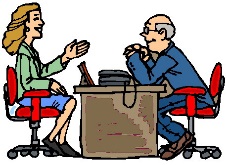 Please interview your partner! Ask them some unusual questions!	Their name: ________________________When you were in high school…Other questionsUnusual interviewPlease interview your partner! Ask them some unusual questions!	Their name: ________________________When you were in high school…Other questionssports/clubhairstylefavorite subjectfavorite musicianWhat was the first CD you bought?If I gave you 1 million yen, what would you do?What was the last book you read?What’s the strangest thing you’ve eaten?If you had a time machine, what year would you travel to?sports/clubhairstylefavorite subjectfavorite musicianWhat was the last book you read?What was your first job?What’s your favorite smell?What’s the strangest thing you’ve eaten?Do you like surprises? Why or why not?